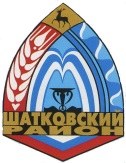 Администрация Смирновского сельсоветаШАТКОВСКОГО  МУНИЦИПАЛЬНОГО РАЙОНА  НИЖЕГОРОДСКОЙ    ОБЛАСТИПОСТАНОВЛЕНИЕ                       Администрация Смирновского сельсовета Шатковского                     муниципального района Нижегородской области п о с т а н о в л я е т:Утвердить прилагаемые схемы размещения нестационарных торговых объектов на территории Смирновского сельсовета Шатковского муниципального района Нижегородской области:      1.с.Смирново:          торговая площадка   с.Смирново, ул.Советская, д.38.          торговая площадка   с.Смирново, ул.1 Мая, д.16          торговая площадка    с.Смирново. ул.Советская, д.34а       2.с.Алемаево:           торговая площадка   с.Алемаево,ул.Каменка, д.2 «А»       3.с.Вечкусово:           торговая площадка  с.Вечкусово, ул.Нижняя,д.7 аГлава администрации Смирновского сельсовета                                                   В.Н.Куркин                                                                                                                                                                              УТВЕРЖДЕНА:                                                                                                                                                                                                                                                                                                                                       постановлением администрации Смирновского                                                        СХЕМА                                                                                     сельсовета Шатковского муниципального районаразмещения нестационарных торговых объектов на территории с.Смирново               от  11 декабря  2018 года №  80Смирновского сельсовета Шатковского муниципального района         ул.Советская, д.38                  15м                                                 10м                                                                                                                  25м                                                                                                                            д                                                                                                                                                                                о                     10м                р   20м                                                                                                                                                                                         о                                                                                                                                                                                                                             г                                                                                                                                                         а                                                                                                                                                                     УСЛОВНЫЕ ОБОЗНАЧЕНИЯ                      1-дом № 61 ; 2-дом № 63; 3- торговая площадка                      4-магазин д. № 38 ;       5- гараж ;  6-дом № 44                                                           СХЕМА                                                                                                                                           УТВЕРЖДЕНА:                                                                                                                                                                   постановлением администрации Смирновского                                                                                                                                                              сельсовета Шатковского муниципального района   размещения нестационарных торговых объектов на территории с.Вечкусово                от  11 декабря 2018 года № 80Смирновского сельсовета Шатковского муниципального района                              УСЛОВНЫЕ ОБОЗНАЧЕНИЯ                                                                                                                                                                                        1-магазин  ул.Нижняя д.7 а ; 2- торговая площадка; 3- дом №19                      4-магазин д. № 20;                                                        СХЕМА                                                                                                                                          Утвержденаразмещения нестационарных торговых объектов на                                                         постановлением администрации территории с.Алемаево Смирновского сельсовета                                                             Смирновского сельсовета ШатковскогоШатковского муниципального района                                                                                 муниципального района от 11 декабря   № 80Нижегородской области                                                                              12                                                                                                    1                                                                                                                                     УСЛОВНЫЕ ОБОЗНАЧЕНИЯ                       1-Торговая площадка                       2-магазин ул.Каменка 2а                                                                                                                                                                            УТВЕРЖДЕНА:                                                                                                                                                         постановлением администрации Смирновского                                                                                                                                                        сельсовета Шатковского муниципального района                                                      СХЕМА                                                                                  от 11 декабря  2018 года  № 80                                            размещения нестационарных торговых объектов на территории                                  с.Смирново  Смирновского сельсовета Шатковского муниципального                       района   Нижегородской области ул.1 Мая                                                                                                                дорога                                                                                                                             20м                                                                                                                                                                                      30м                                                                                                2                                    №                                                                                                                         УСЛОВНЫЕ ОБОЗНАЧЕНИЯ                    1- магазин                                                                                                                                                         2-торговая площадка                                                                                                      3-дом № 14                                                                                                                                                                                                                                                                                                                                                                                                СХЕМА                                                                                                                                                                                                                                                                                        УТВЕРЖДЕНА:       размещения нестационарных торговых объектов на территории               постановлением администрации Смирновского сельсовета                  с.Смирново Смирновского сельсовета Шатковского                                     Шатковского муниципального района     муниципального района Нижегородской области ул.Советская                    от 11 декабря   2018 года  № 80              дорога                                                                                                                                                                     2                                                                                                                                            УСЛОВНЫЕ ОБОЗНАЧЕНИЯ :                                                                    1.- магазин И.П А.И.Маслова д.34а       2 - торговая площадка         3- дом № 59                                                                                                                                                               11.12.2018 года№80Об утверждении схем размещения нестационарных торговых объектов на территории Смирновского сельсовета Шатковского муниципального районаНижегородской области.